Annex 6: PicturesWorkshop on IPP25 – , Yaoundé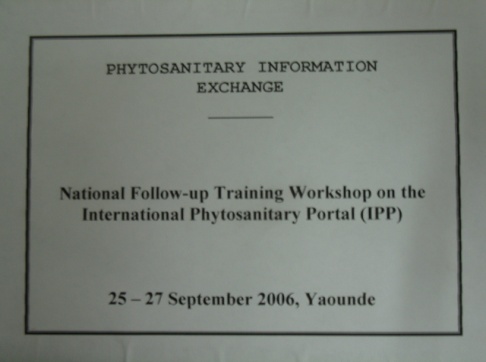 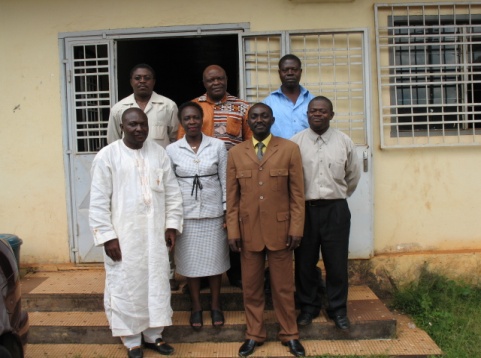 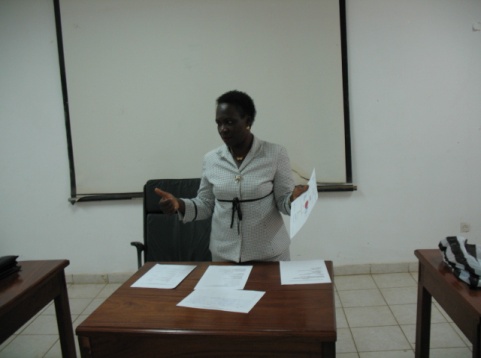 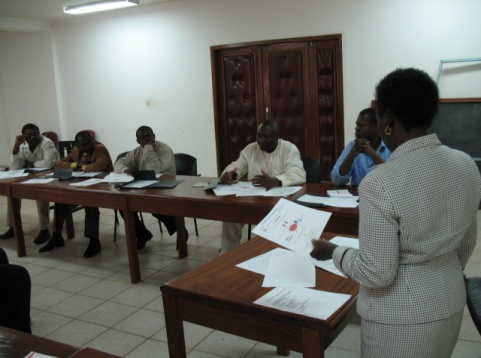 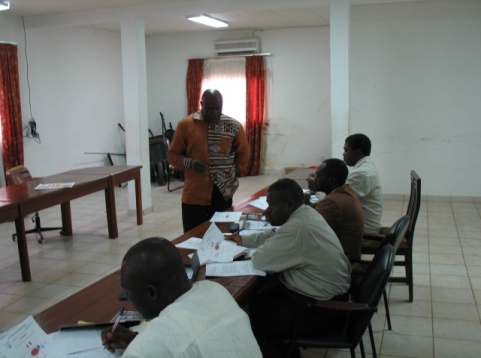 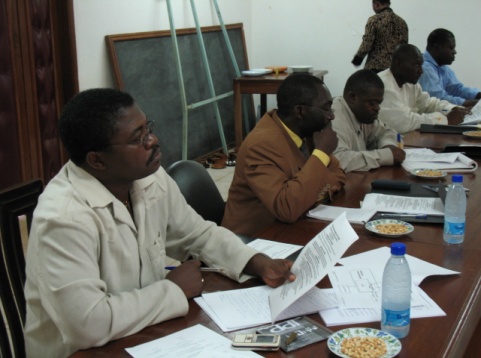 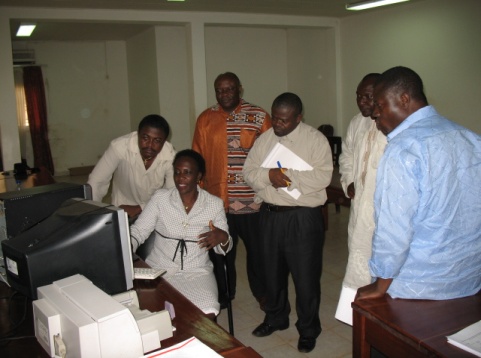 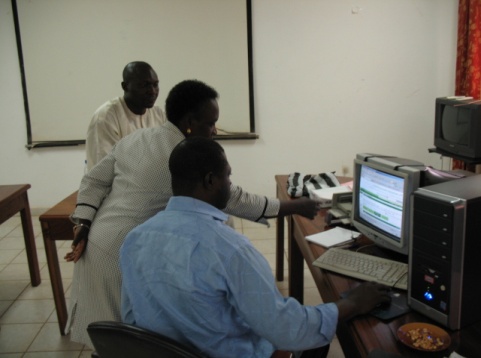 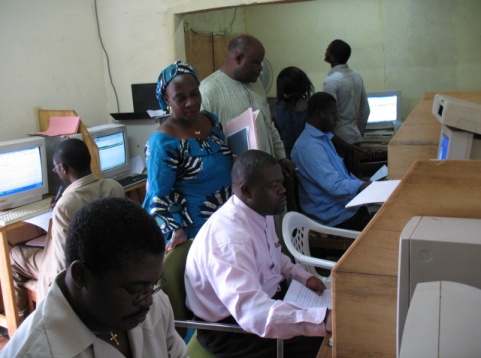 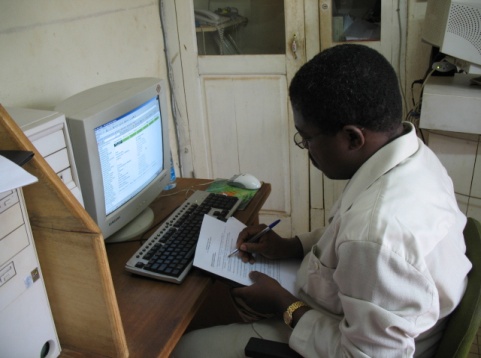 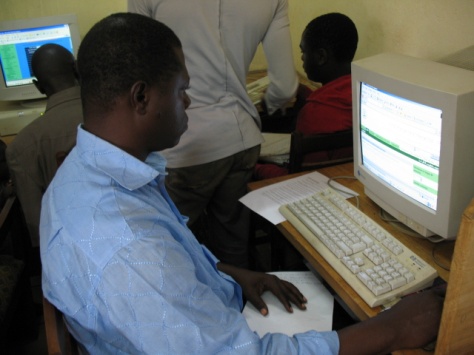 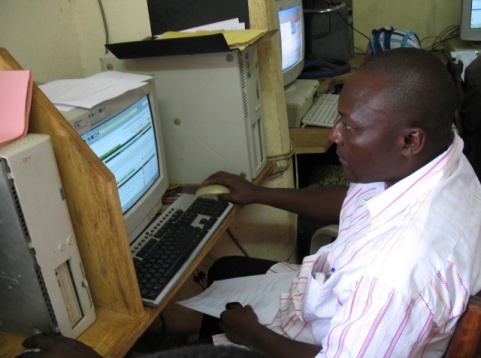 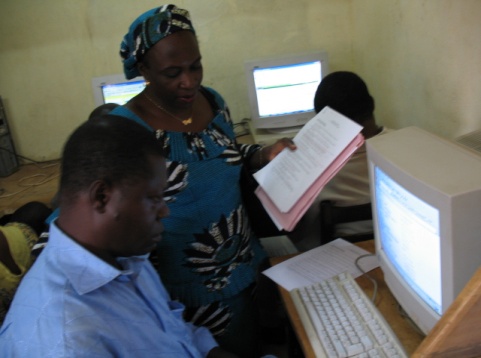 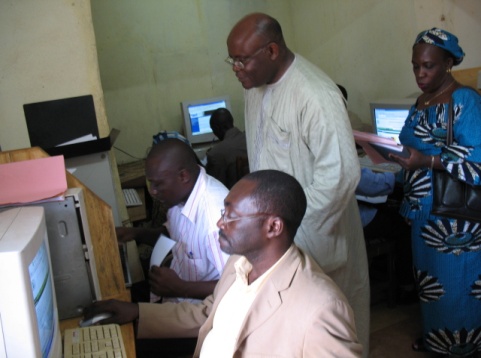 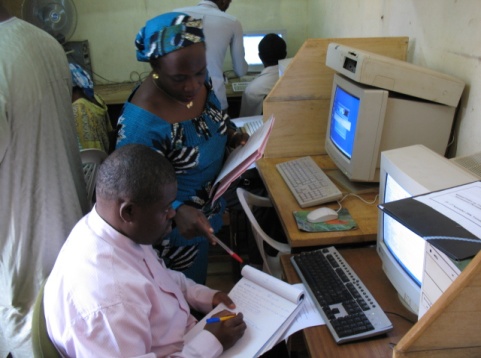 